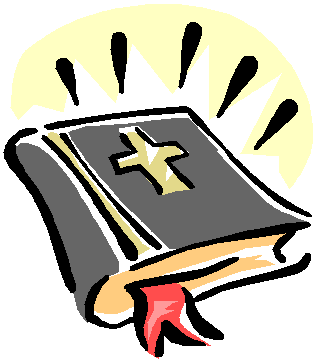 Scripture 1:   Romans 10:8b-13   (p.1613 )  Scripture 2: Luke 4:1-13   (p.1463 )   Faith Engagement and Sermon  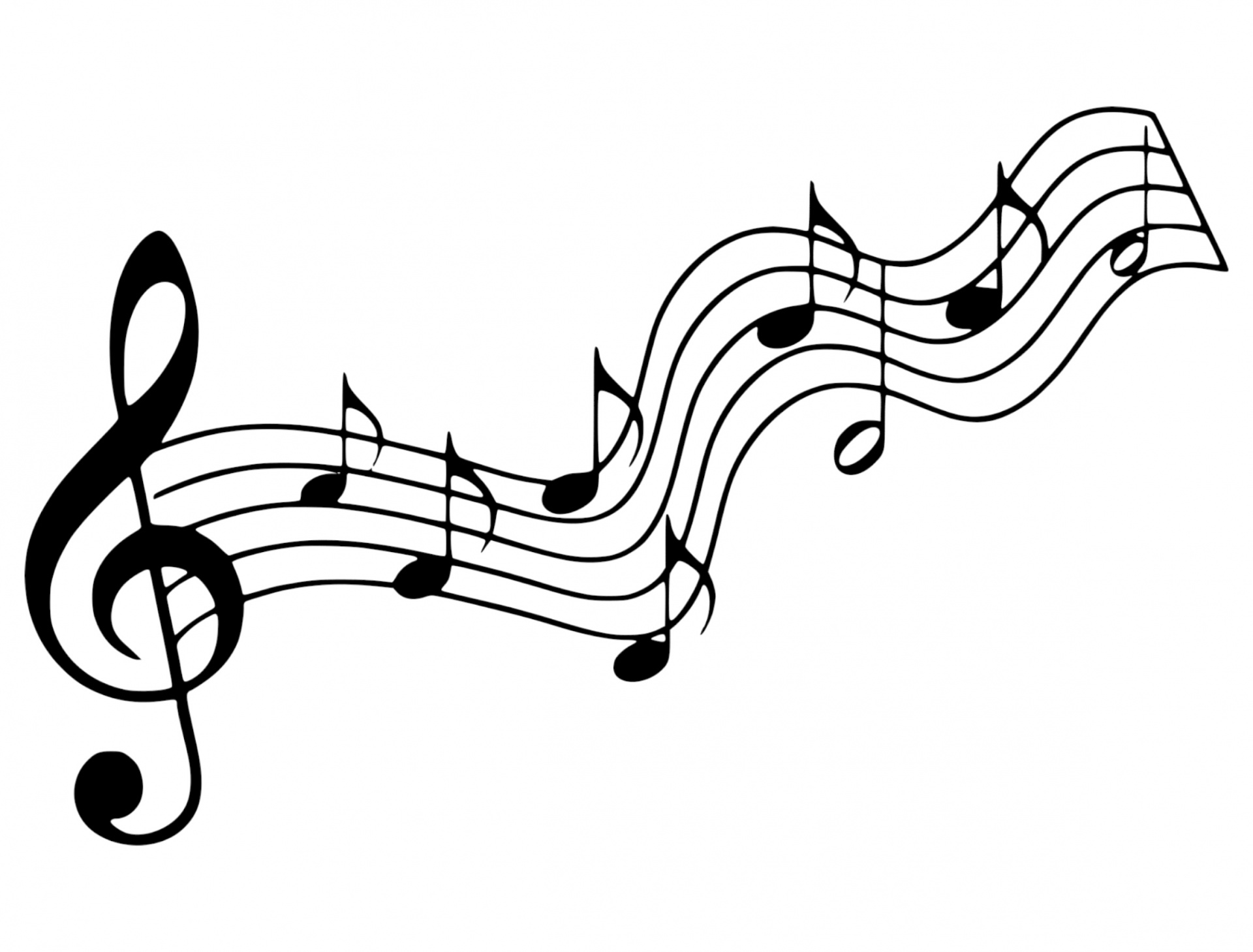 “Come Share the Lord”, Bryan Jeffrey Leech We gather here in Jesus' name; His love is burning in our hearts like living flame,for thro' the Loving Son, The Father makes us one; Come take the bread; come drink the cup; come share the Lord. He joins us here, He breaks the bread. The Lord who pours the cup is risen from the dead.The one we love the most is now our gracious host; Come take the bread; come drink the cup; come share the Lord. We'll gather soon where angels sing; We'll see the glory of our Lord and coming King.Now we anticipate the feast for which we wait. Come take the bread; come drink the cup; come share the Lord. 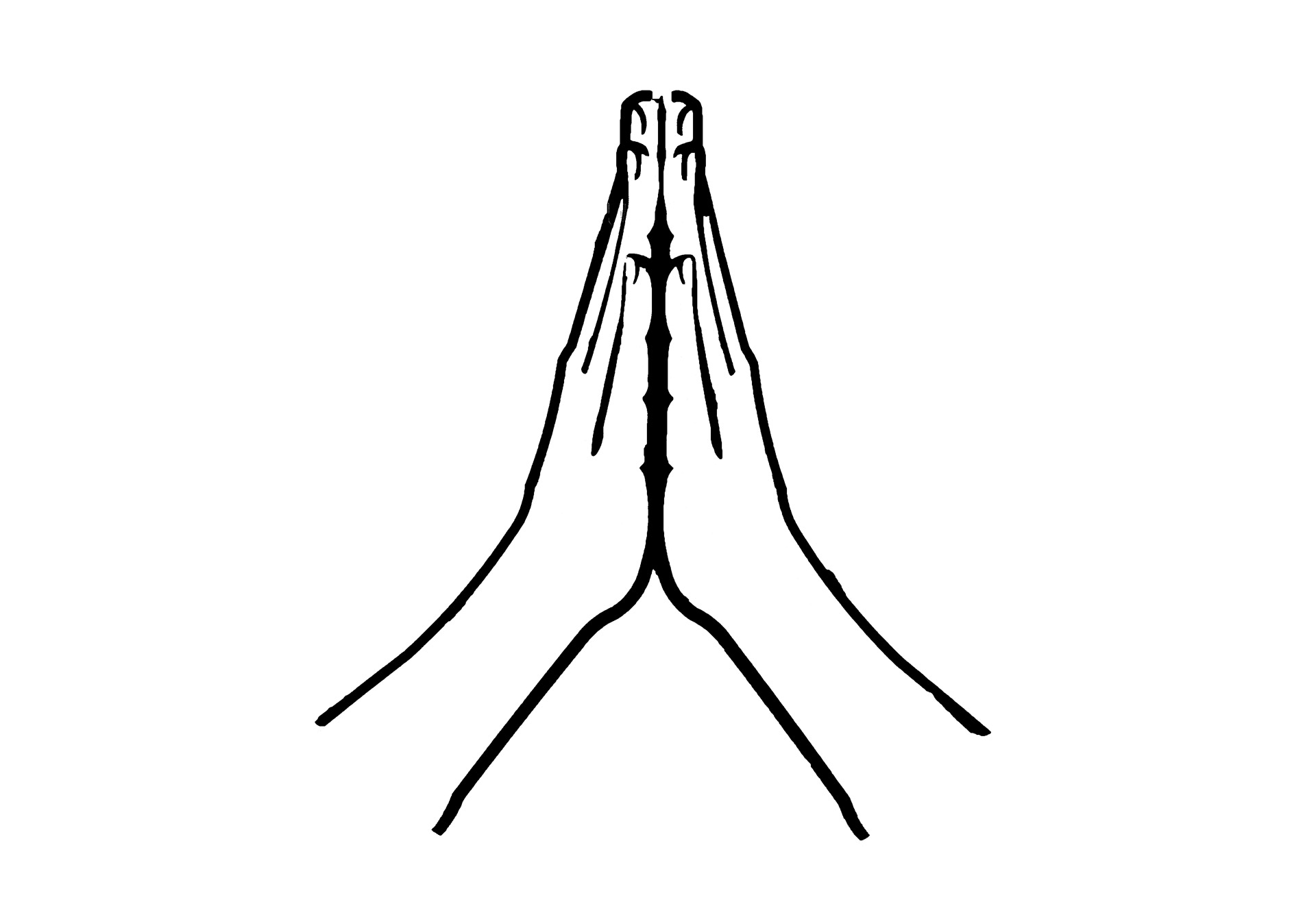  Prayers of the Pastorof the People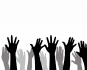 With Praise & Thanksgiving              share briefly names & situations to lift to God in prayer -- we know God is more than able to hold all we offer & God knows the details!                         Lord in Your mercy...Hear our prayer!Blessing “Halle, Halle, Halle-lujah (X3) Hallelujah, Hal-le-lu-jah!”Postlude    “Lord, Who Throughout These Forty                                                 Days” (Blue Hymnal No.81) ”  PERSONAL MILESTONESMarch 8- Alex DelfiniPrayer Concerns:		    Prayer person: Sally MarxPrayer young person:  Drew BaileyPrayer theme for young adults: School/WorkAll medical professionals, emergency responders & those serving in hospitals, nursing homes & care facilities Military folks & family - the USA & all those in leadership S-VE School Board members, administrators, teachers & othersNorth Spencer Christian Academy Church FinancesFood CupboardBible Baptist of North Spencer – Any WindnagleAnnouncements/Reminders: A note about offering - all we have is a gift from God.  We are invited weekly (and honestly at all times)to respond to God & joyfully give some of what we’ve been trusted with.  For financial giving please place in an offering plate when arriving/leaving or mail to:  Danby Rd, Spencer NY 14883 -OR- PO Box 367, Spencer, NY. 14883Calendar Sunday -- 11AM Worship & 10AM Adult Study Monday -- 6PM AA Wednesday -- Men's Breakfast & Bible StudyWednesday -- 11AM Adult Study Friday -- 11AM Women's Bible Study Community Events:  3/3: 7PM SVE BOE Business Mtg @ Middle School Library  2/24:  9-10:30AM  SVE Food Cupboard food give-away (Orchard St. near the "old" Dollar General) -- drive-thru only -- INFO (open to all who live or work in SVE School District)  2/26: 11AM-gone Chicken BBQ @ McKendree Methodist Church (224 Owego St) call the church 607-659-4906 or Lila 607-659-7139 to purchase tickets ($10)  2/28: 6PM Inspire Board of Directors mtg (Inspire, 57 E. Tioga St)  SVE Budget Advisory Committee - to volunteer: email: sveinfo@svecsd.org 3/3: 7PM SVE BOE Business Mtg @ Middle School Library  3/7: 7PM Villate of Spencer Board Mtg @ Spencer Municipal Building  Community Needs: Help Needed:  Day time ambulance drivers needed.  If you (or someone) can help reach out to Earl @ 607-589-6435 (squad #). .    Financial Resources:Community Heat Fund -- if people are cold & need some help we have a fund from the faith community just for this!Emergency Fund -- @ Christ the King Fellowship Presbyterian Church -- we have an emergency fund to help folks out!Covid-19 Fund -- @ Christ the King Fellowship Presbyterian Church has a newly established fund to help folks experiencing financial hardship due to this pandemic. 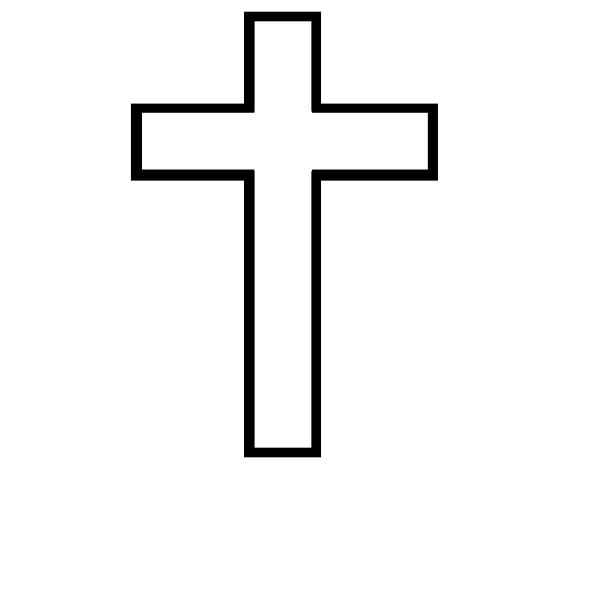 Christ the King FellowshipPresbyterian #love     March 6, 2022 - 11 AM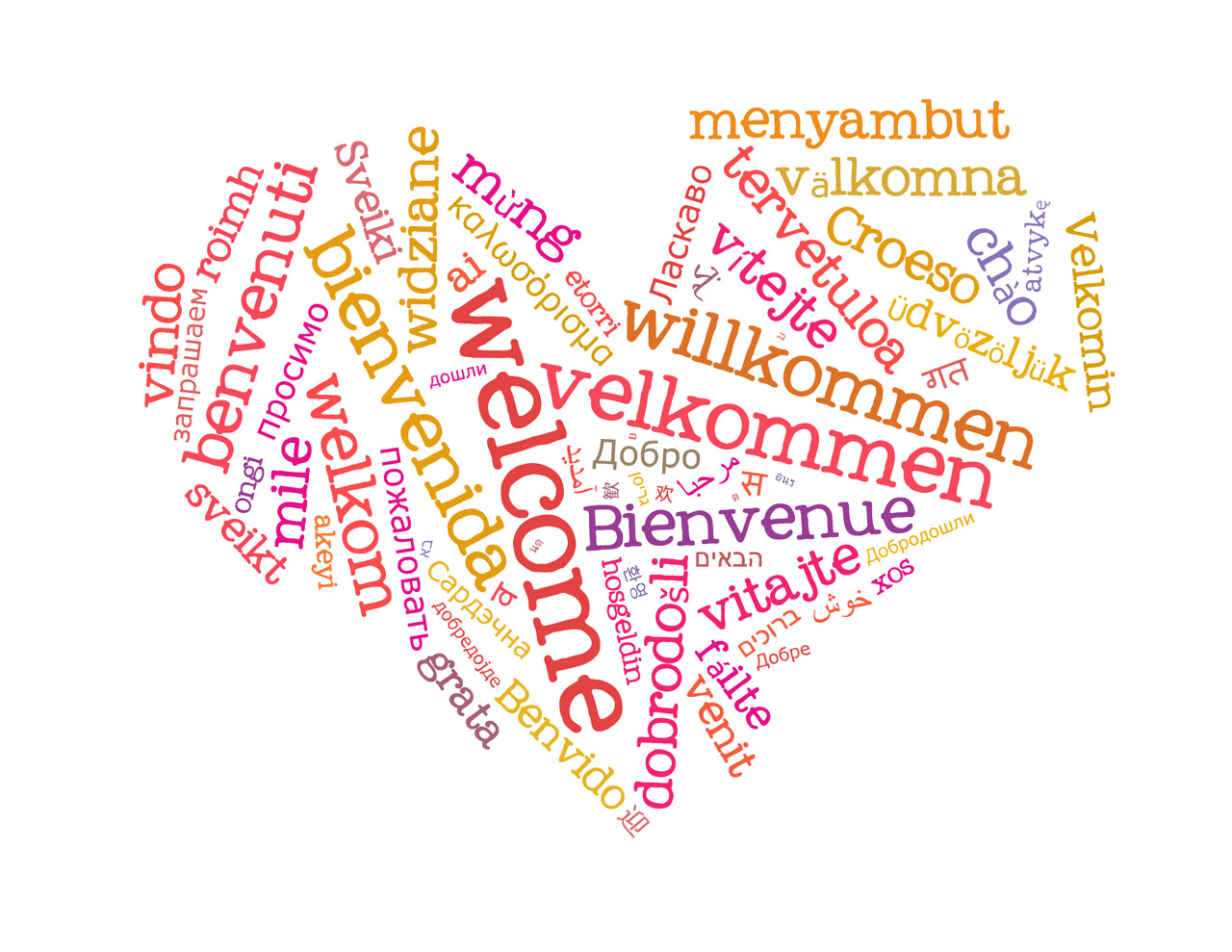 Welcome Prelude:  “Jesus Walked This Lonesome Valley”                                        arr. Dale Wood ”Call to Worship   The Doxology ♪ Praise God, from whom all blessings flow; Praise *Him, all creatures here below; Praise *Him above, ye heavenly host; Praise Father, Son, and Holy Ghost.                                                                               Amen.  “Great Is Thy Faithfulness”                                         (Red Praise) No. 54Confession:  Holy and merciful God, in Your presence we confess our failure to be what You created us to be.  You alone know how often we have sinned in wandering from Your ways, in wasting Your gifts, in forgetting Your love.  By                      Your loving mercy, help us to live in                         Your light and abide in Your ways, for the                               sake of Jesus Christ our Savior.             [silent prayer & reflection; let the Holy Spirit identify any sin that needs confessing - offer it to God & let it go]      Assurance of Pardon & Gloria Patri (Blue No. 579) Glory be to the Father, and to the Son, and to the Holy Ghost.  As it was in the beginning, is now, and ever shall be, world without end. Amen. Amen